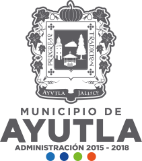 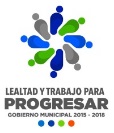 ACTA VIGÉSIMA DE ACTIVIDADES DE LA REGIDURÍA DE ECOLOGÍA y PARQUES Y JARDINES DEL MUNICIPIO DEAYUTLA, JALISCO. 2015-2018.	En Ayutla, Jalisco, a 30 treinta de junio de 2017 dos mil diez y siete, la que suscribe C. María Guadalupe Chávez Murguía, Regidora a cargo de la Comisión Edilicia de ECOLOGÍA y PARQUES Y JARDINES, me entreviste con la brigada de jardineros y encargados del mantenimiento de los parques, para constatar los avances y el cuidado de áreas verdes y de recreación Municipal, quienes me informan que se está trabajando arduamente en el mantenimiento de los jardines y en la poda de maleza y de los pastos de nuestros parques.Seguimos dando mantenimiento a los árboles plantados en los ingresos del pueblo, a los jardines municipales, a los parques y en general a todas las áreas verdes municipales. En cuanto a la brigada de Aseo público se les insiste en la recolección de basura de manera expedita y oportuna. Y comunicarles a los usuarios los horarios de servicio para evitar que saquen los desechos la noche anterior y que los perros rompan las bolsas y desperdiguen la basura. De igual manera, reconocer la gran labor realizada por la brigada de Parques y Jardines, así como de los desmontadores.Sin más que informar, me propongo continuar investigando la problemática ecológica de nuestro Municipio, así como los medios óptimos para su solución.A T E N T A M E N T E“Lealtad y Trabajo para progresar”_____________________________________C. MARÍA GUADALUPE CHÁVEZ MURGUÍARegidora de Ecología____________________________		_____________________________C. LIC. MARTÍN MACEDO VARGAS			C. LUIS IVAN CIANCA MARTÍNEZOFICIAL MAYOR					PROTECCIÓN CIVIL Y BOMBEROS___________________________________		__________________________________C. JOSÉ ALFREDO PELAYO GRADILLA		C. DANIEL ALVARADO ESTRADAENCARGADO DE ECOLOGIA 				PARQUES Y JARDINESY ASEO PÚBLICOLa presente hoja de firmas corresponde al Acta de Trabajo de la Regiduría de Ecología y de Parques y Jardines de Ayutla, Jalisco 2015-2018. 